         В период проведении независимой экспертизы (семь рабочих дней) предложения и замечания по проекту НПА просим сообщить письменно на электронный адрес администрациии Гришковского сельского поселения Калининского района adm_grish_2006@mail.ru                                                                                                                                                                                                ПРОЕКТ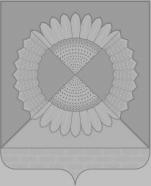 СОВЕТ  ГРИШКОВСКОГО СЕЛЬСКОГО ПОСЕЛЕНИЯКАЛИНИНСКОГО РАЙОНАРЕШЕНИЕсело ГришковскоеОб утверждении перечня свободных земельныхучастков, предназначенных для предоставленияв аренду гражданам, имеющих трех и более детейдля индивидуального жилищного строительства иливедения личного подсобного хозяйства натерритории Гришковского сельского поселенияКалининского районаВ соответствии со статьей 14.1 Закона Краснодарского края от 5 ноября 2002 года № 532-КЗ «Об основах регулирования земельных отношений в Краснодарском крае», статьей 6 Закона Краснодарского края от 26 декабря 2014 года № 3085-КЗ «О предоставлении гражданам, имеющим трех и более детей, в собственность бесплатно земельных участков, находящихся в государственной или муниципальной собственности», Уставом Гришковского сельского поселения Калининского района, Совет Гришковского сельского поселения Калининского района р е ш и л:1. Утвердить перечень свободных земельных участков, предназначенных для предоставления в аренду гражданам, имеющих трех и более детей для индивидуального жилищного строительства или ведения личного подсобного хозяйства на территории Гришковского сельского поселения Калининского района, согласно приложению.2. Опубликовать настоящее решение в газете «Калининец» и разместить на официальном сайте Гришковского сельского поселения Калининского района.3. Контроль над выполнением настоящего решения возложить на постоянную комиссию по бюджету, экономике, налогам и распоряжению муниципальной собственностью, вопросам землепользования и благоустройству Совета Гришковского сельского поселения (Куковенко).4. Решение вступает в силу со дня его официального опубликования.Глава Гришковского сельского поселенияКалининского района                                                                          В.А. ДаценкоПРИЛОЖЕНИЕУТВЕРЖДЕНОрешением Совета Гришковскогосельского поселения Калининского района от                 № Перечень свободных земельных участков,предназначенных для предоставления в арендугражданам, имеющих трех и более детей дляиндивидуального жилищного строительства иливедения личного подсобного хозяйства на территорииГришковского сельского поселенияКалининского районаГлава Гришковского сельского поселенияКалининского района                                                                            В.А. Даценкоот№№п/пПочтовый адрес земельного участкаВид разрешенного использования земельного участкаКН, площадь земельного участка, кв. м.----